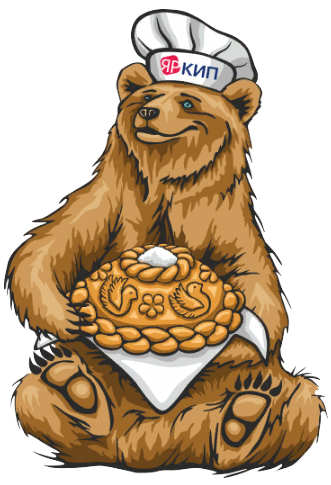 ПОЛОЖЕНИЕо кулинарном Фестивале «Широкая Масленица»среди студентов, обучающихся по специальностям  19.02.10 «Технология продукции общественного питания», 43.02.01 «Организация обслуживания в общественном питании» и профессии 43.01.09 «Повар, кондитер»ОБЩИЕ ПОЛОЖЕНИЯПоложение о проведении кулинарного Фестиваля «Широкая Масленица» студентов групп, обучающихся по специальностям 19.02.10 «Технология продукции общественного питания»,  43.02.01 «Организация  обслуживания в общественном питании» и профессии 43.01.09 «Повар, кондитер» в рамках реализации профессиональных модулей, посвященный традициям праздника «Масленица», который широко отмечается по всей России. ЦЕЛИ И ЗАДАЧИ ФЕСТИВАЛЯОсновные цели Фестиваля:Повышение качества подготовки специалистов общественного питания, популяризация рабочих профессий;Закрепление знаний, отработка умений и навыков, формируемых на учебных занятиях;Повышение личного профессионального мастерства;Формирование общих компетенций: ОК 1 – ОК 11Формирование профессиональных компетенций – ПК 2.1, ПК2.5,              ПК 2.6, ПК 4.2, ПК 4.4, ПК 4.5, ПК 5.2, ПК 5.3, ПК 5.4 Задача фестиваля являются:Формирование и развитие навыков поиска способов решения задач в процессе профессиональной деятельности;Формирование и развитие навыков поиска, анализа и интерпретация информации необходимой для решения задач профессиональной деятельности;Реализация собственного профессионального и личностного развития обучающихся;Формирование и развитие навыков эффективного взаимодействия со всеми участниками Фестиваля;Формирование и развитие навыков применения современных информационных технологий;Углубление профессиональных знаний и закрепление навыков организации рабочих мест, подготовке сырья, приготовлении блюд и изделий;Формирование умений и навыков по разработке, творческому оформлению и подготовке к реализации фирменных блюд и изделий.ОРГАНИЗАЦИЯ ФЕСТИВАЛЯОрганизатором Фестиваля является ГПОУ ЯО Ярославский колледж индустрии питания.Разработчиком Положения о Фестивале является преподаватель специальных дисциплин ГПОУ ЯО Ярославский колледж индустрии питания – Е.В. Сергеева.К участию в Фестивале приглашаются обучающиеся  по специальностям 19.02.10 Технология продукции общественного питания, 43.02.01  Организация  обслуживания в общественном питании и профессии 43.01.09  Повар, кондитерФестиваль проводится с 8 марта по 14 марта 2021 года в дистанционном формате. Срок предоставления фото- и технологического описания приготовления блюда до 18.00 часов 14 марта 2021 года. Позднее указанного срока работы не принимаются. Работы присылать на электронную почту  sergeevi3@rambler.ru ,  выкладывать на свои странички в ВК- собирайте лайки.Требования к названию файла: наименование номинации – фамилия, имя участника. Например: «Лучший фаршированный блин» – Иванов Иван»Требования к оформлению текстовых работ (Приложение 1).Жюри формируется из специалистов – членов методической комиссии по направлению «Индустрия питания» ГПОУ ЯО Ярославского коллежа индустрии питания.  Жюри действует в составе Председателя и членов Жюри.Председатель: старший мастер ГПОУ ЯО ЯРКИП –  Н.А. АлееваЧлены жюри: председатель МК, преподаватель специальных                          дисциплин – Е.С. Глянцева                         преподаватель специальных дисциплин – Е.В. Сергеева.                         преподаватель специальных дисциплин – И.В. Рябчикова мастер производственного обучения – М.И.  Горячих Функции жюри включают в себя оценку выполнения заданий участниками фестиваля по установленным критериям, подведение итогов фестиваля.ПОРЯДОК ПРОВЕДЕНИЯ ФЕСТИВАЛЯИнформация о проведении фестиваля размещается на сайте ГПОУ ЯО Ярославского коллежа индустрии питанияВ Фестивале принимают участие обучающиеся 19.02.10 «Технология продукции общественного питания», 43.02.01 «Организация обслуживания в общественном питании» и профессии 43.01.09 «Повар, кондитер»Фестиваль проводится в индивидуальной форме, в дистанционном форматеДля участия в фестивале необходимо подать заявку организатору (на сайте колледжа) не позднее, чем до 8 марта.Фестиваль включает выполнение практического задания по приготовлению блинов, блинчиков и других мучных изделий к Масленице,  десертов и напитков. Участники фестиваля готовят: праздничные мучные изделия русской национальной кухни. Выполнение практического задания проводится в домашних условиях.Участники должны стремиться к максимальному гармоничному сочетанию идеи и содержания, цветовой гаммы и художественного выполнения. Разрешается использование любых подручных материалов: зубочисток, деревянных шампуров, подставок, ткани, любых материалов для дизайнерского декоративного оформления композиции. Использование в самом блюде несъедобных элементов запрещается!!! Представление блюда участники осуществляют путем направления фото и текстовых материалов на указанный электронный адрес. Фотографии сопровождаются описанием технологии приготовления блюда и с особенностями празднования Масленицы. Подведение итогов проводится 15 марта   2021года.ОПРЕДЕЛЕНИЕ ПОБЕДИТЕЛЕЙ ФЕСТИВАЛЯФестиваль проводится по номинациям: масленичные блины (самый широкий ассортимент),лучшее оформление тематического столатворческий подход и оригинальностьсохранение и верность русским национальным традициямлучший фаршированный блиноригинальность и креативность идеилучшее мучное изделие к Масленицеэстетичность изделияКаждый участник Фестиваля должен продемонстрировать творческий подход и оригинальность.Программа Фестиваля включает в себя экспозицию стола Масленичной недели, кулинарных блюд и напитков, оформленных в соответствии с темой.Критерии оценки: Подбор ингредиентов и сочетаемость их в блюдах по описанию         (30 баллов)Оформление и подача блюд (10 баллов) Декорирование стола (соответствие тематике, оригинальность) (30 баллов)Блюда участников Фестиваля оцениваются по сумме набранных баллов. ПОДВЕДЕНИЕ ИТОГОВ И НАГРАЖДЕНИЕЛучшие участники определяются по номинациям и награждаются Дипломами победителей. Лучшие рецепты публикуются на сайте колледжа.ЗАЯВКА НА УЧАСТИЕ В ФЕСТИВАЛЕЗаявку на участие в Фестивале можно подать до 8 марта 2021 на сайте колледжа. В заявке указать фамилию, имя, группу, номинацию.Консультации можно получить у преподавателя Сергеевой Елены Викторовны, кабинет 37 (1 корпус), у председателя МК Глянцевой Е.С. кабинет 23 (корпус 2) и у мастеров производственного обучения, ведущих в группе учебную практику.Приложение 1к Положению о Фестивале «Широкая Масленица»Требования к оформлению материалов Текст направляется в электронном виде в формате Word. Формат страницы – А4; размер шрифта – 14, интервал – 1,5.
Размеры полей: верхнее – 2 см, нижнее – 2 см, левое – 3см, правое – 1,5 см. Нумерация страниц – автоматическая, внизу по центру. При наборе рекомендуется: не расставлять принудительные переносы; применять в тексте только один тип кавычек («»); не ставить двойные пробелы между словами. Текст должен быть оформлен согласно следующим требованиям: название блюда; фамилия, имя, отчество автора полностью; группа; фото блюда (ракурс сверху обязательно, сбоку обязательно, произвольный по желанию):рецептура и описание приготовления.СОДЕРЖАНИЕСОДЕРЖАНИЕОБЩИЕ ПОЛОЖЕНИЯ………………………………………………..33ЦЕЛИ И ЗАДАЧИ ФЕСТИВАЛЯ……………………………………..33ОРГАНИЗАЦИЯ ФЕСТИВАЛЯ ………………………………………44ПОРЯДОК ПРОВЕДЕНИЯ ФЕСТИВАЛЯ ………………………….55ОПРЕДЕЛЕНИЕ ПОБЕДИТЕЛЕЙ ФЕСТИВАЛЯ………………...55ПОДВЕДЕНИЕ ИТОГОВ И НАГРАЖДЕНИЕ ……………………..66ЗАЯВКА НА УЧАСТИЕ В ФЕСТИВАЛЕ …………………………...66ПРИЛОЖЕНИЕ………………………………………………………….88